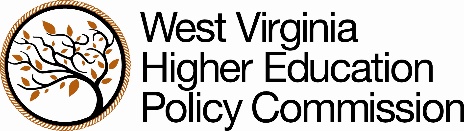 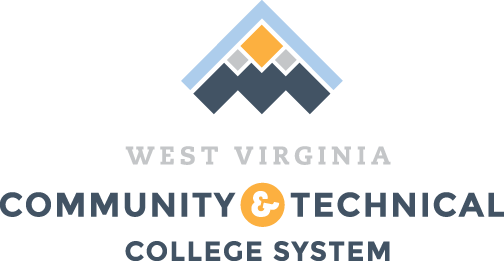 DIVISION OF POLICY AND PLANNING2018-19 CALENDAR OF DUE DATESAS OF JULY 2018  [UPDATED 10/29/2018]August 8, 2018	IPEDS Registration opens for KeyholdersSeptember 1	Data Files:  Student, Course, Teaching Workload, and Registration		Only collection of Summer 2018-19 dataSeptember 1	Community & Technical Colleges Only:  Skillset Enrollment & Completion DataSep 5-Oct 17	IPEDS Fall Collection:  Institutional Characteristics, Completions, and 12-month		 Enrollment to be submitted directly to the IPEDS websiteSeptember 15	HEPC Institutions Only:  Externally-Sponsored Academic Research for Report Card/CompactSeptember 15	Data File:  Financial Aid, Comprehensive 2017-18October 15	Data Files:  Student, Course, Teaching Workload, Registration, Personnel,	 	& Applicant		Census collection of Fall 2018-19 dataOctober 15	Update Students with Disabilities BrochureNovember 1	Higher Education Reauthorization Submission (Complete via the on-line application.)November 15  TBD	Human Resources Report Card Submission (Complete via the on-line application.)[10/29/2018]  The Human Resources Report Card collection has been suspended until the end of the 2019 regular session of the West Virginia Legislature.  The Commission and Council will recommend that the Legislature modify HR reporting requirements to eliminate the need for a separate HR Report Card collection.  The Vice Chancellor for Human Resources will notify institutions in the spring of any legislative action and if the decision is made to proceed with this collection.Dec 12-Feb 13	IPEDS Winter Collection:  Student Financial Aid, Graduation Rates, 		200% Graduation Rates, Admissions, & Outcome Measures to be submitted directly to the IPEDS website. (Fall Enrollment, Finance, Human Resources, & Academic Libraries can be entered now or during the Spring Collection.)January 25, 2019	Data Files:  Student, Course, Teaching Workload, Registration, and Schedule File		Final collection of Fall 2018-19 dataDec 12-Apr 10		IPEDS Spring Collection:  Fall Enrollment, Finance, Human Resources, &			Academic Libraries to be submitted directly to the IPEDS websiteJune 30	Data Files:  Student, Course, Teaching Workload, Registration, and Schedule File		Only collection of Spring 2018-19 dataJuly 10	Data File:  Graduation (Include all students receiving degrees orawards from June 2018 through May 2019)Note:  If due date falls on a weekend or a holiday, due date will be the next working day.Also, these are the scheduled requests for data.  As needs arise, additional data may be requested.If you have any questions regarding this calendar, please contact Jeannie Reed at (304) 558-1112.